Развитие речи и грамота подготовительная группа.Составь слово по первым звукам. Ответ запиши.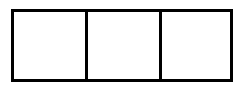 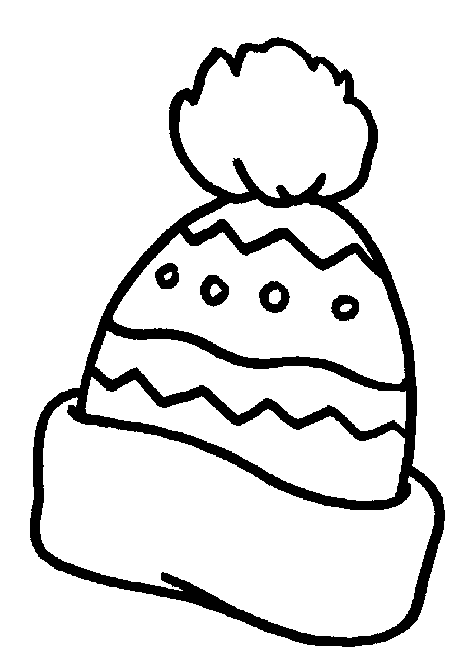 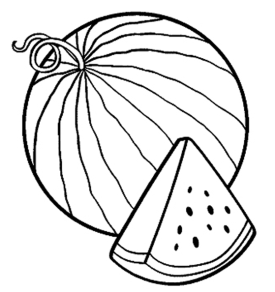 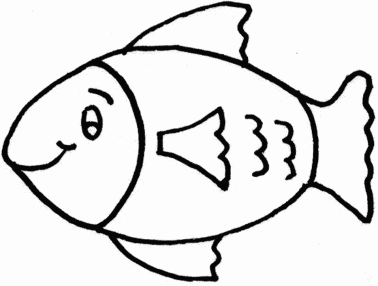 Придумай и запиши новые слова, изменяя каждый раз по одной букве._________________________________________________________________________О ком или о чём можно сказать так? Нарисуй ответ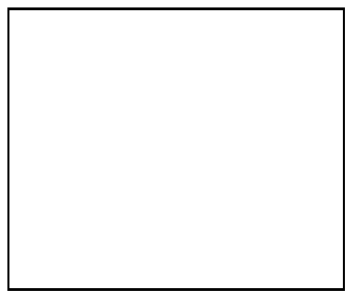 Бурый, косолапый, неуклюжийНовая, интересная, библиотечнаяКрасное, сочное, спелоеРазделите вертикальными чёрточками слова на слоги, напишите в клетке количество слоговСоедини предметы из правого столбика с предметами из левого, в названиях которых одинаковое количество звуков.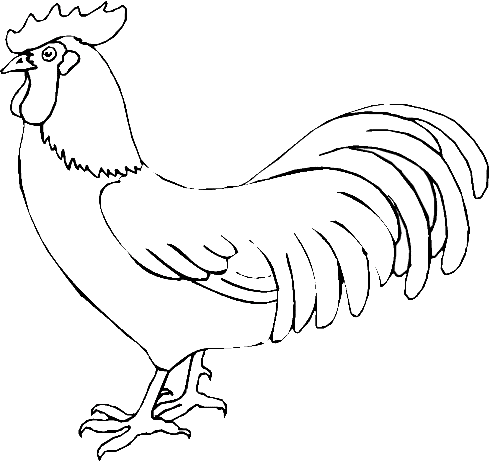 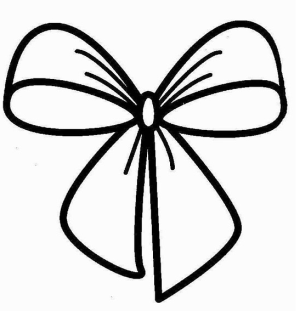 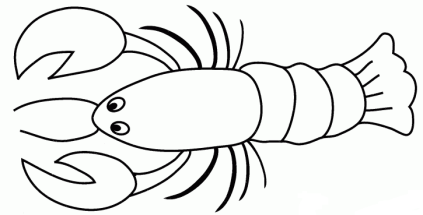 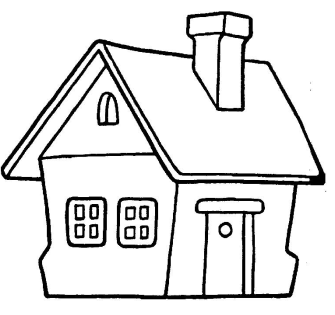 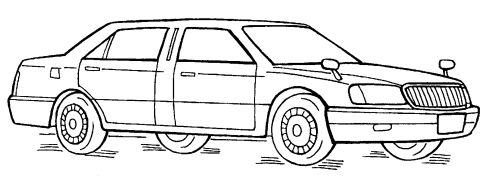 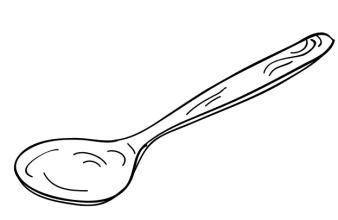 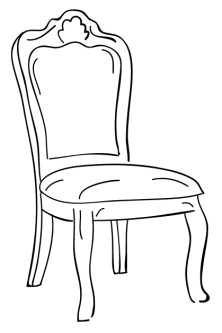 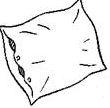 Подбери к каждому слову противоположное по смыслу. Проведи по линейке стрелки.Найди и раскрась названия ягод, написанных в таблице.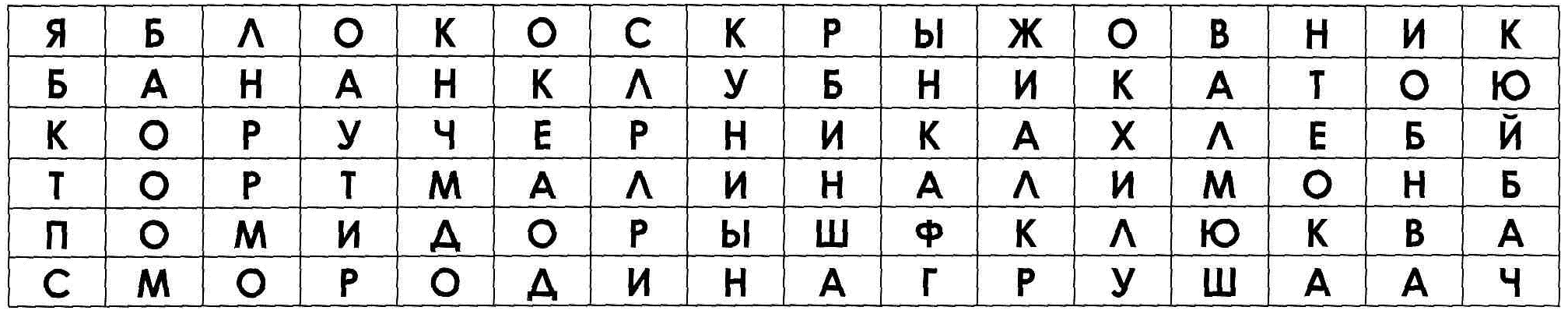 Найди продолжение пословицы. Проведи стрелочку.Что сначала, что потом? Расставь цифры от 1 до 4.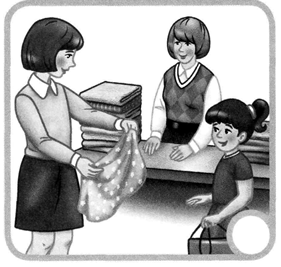 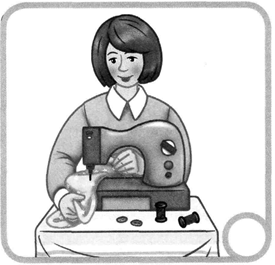 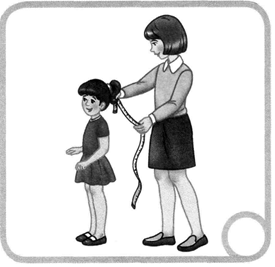 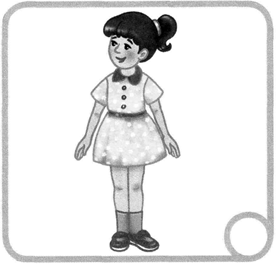 Раскрась столько шариков, сколько раз ты услышишь звук «Ш» в этом стихотворении.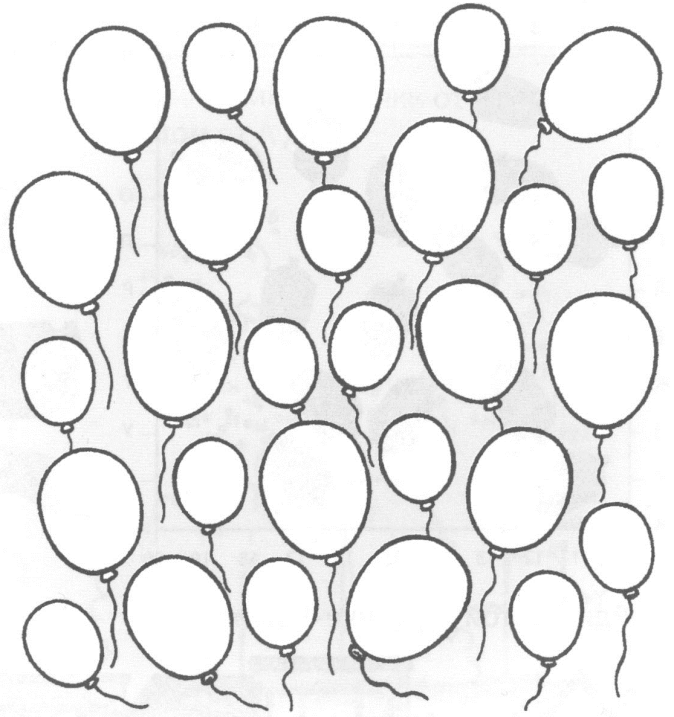 -Ты скажи мне, милый ёж, Чем ежиный мех хорош?-Тем он, лисонька, хорош,Что зубами не возьмёшь!Поставь нужные буквы в последнем кораблике, не нарушая логическую последовательность.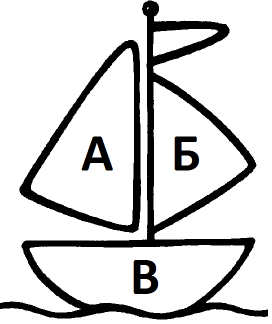 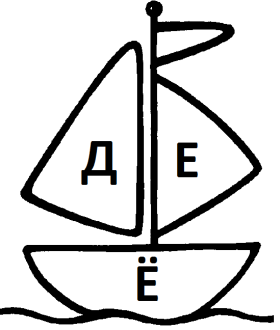 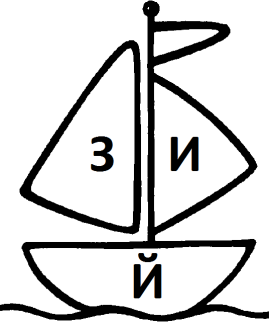 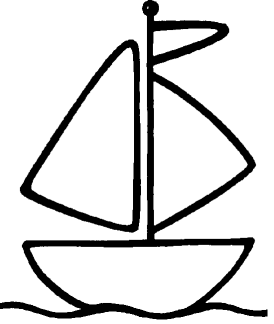 Сегодня в комнату к Незнайке залетел ластик и стер у каждой буквы по кусочку. Помоги ему восстановить буквы!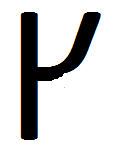 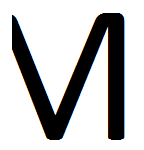 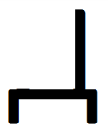 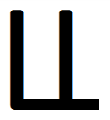 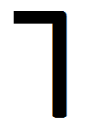 Незнайка решил придумать слова, которые начинаются с этих букв, так, чтобы они отвечали на вопрос КТО? и ЧТО? Помоги ему. Запиши как можно больше слов в нужные строчки.КТО? ___________________________________________________________	___________________________________________________________ЧТО? ___________________________________________________________	___________________________________________________________Найди слог, который поможет Незнайке составить семь слов. Запиши этот слог в середину цветка.Какое из получившихся слов подходит к звуковой схеме? Запиши его. Раскрась схему и поставь ударение.        ______________________________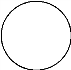 Незнайка написал пословицы, но перепутал окончания. Нарисуй стрелки так, чтобы пословицы стали правильными.Семеро одного		погоняютКто везет, того и		не склеишьРазбитую чашку		не ждутПопробуй составить как можно больше слов из слогов.
Запиши их.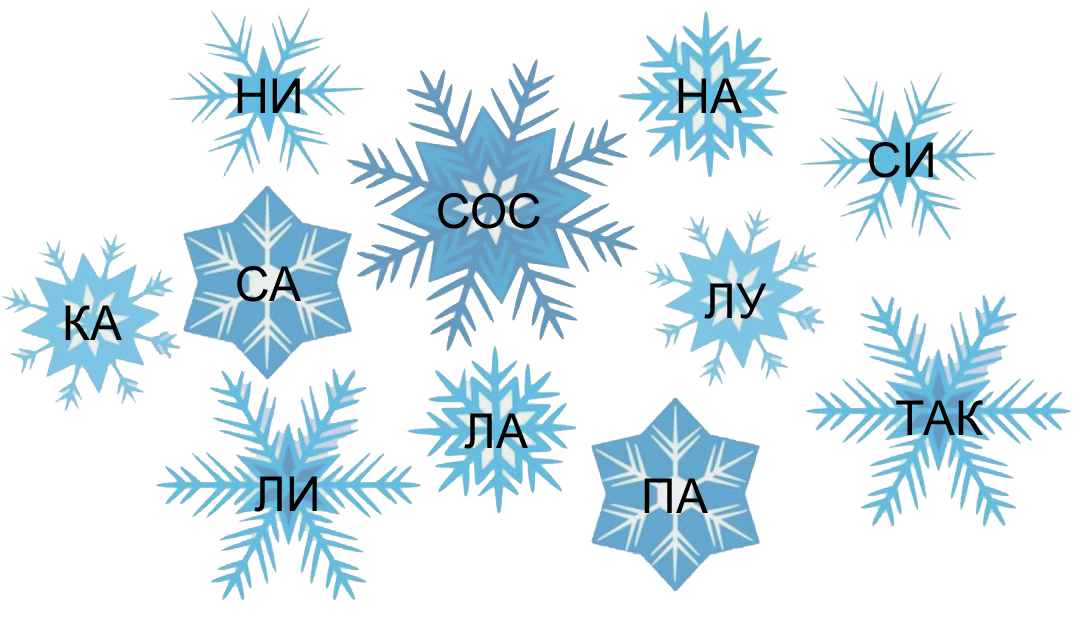 ______________________________________________________________________________________________________________________________________________________________________________________________________________________________Раздели слова на слоги. Поставь ударение. Обведи те картинки, которые подходят к схеме.     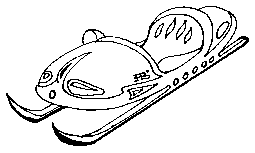 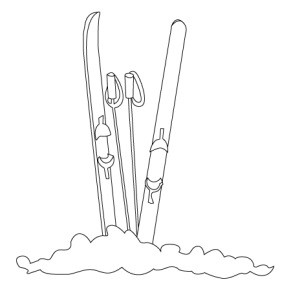 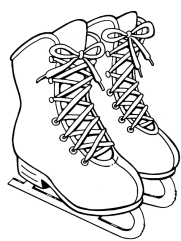 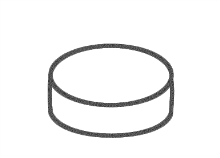 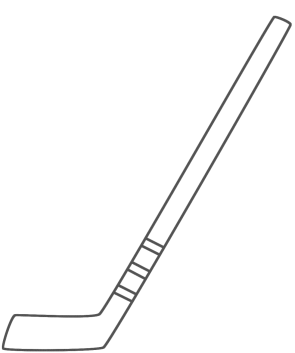 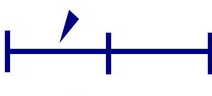 Проговори слова каждого столбика. Выдели одинаковый звук. Запиши в пустую клеточку  букву, обозначающую данный звук.Вспомни, про какого сказочного героя можно так сказать? 
Соедини картинку с рамкой.зимаслёзысмехмальчикдевочкалетодоброконецумзлоначалоглупостьСтарый друг - …лучше новых двухСтарый друг - …лучше старых двухСтарый друг - …лучше всех вокруг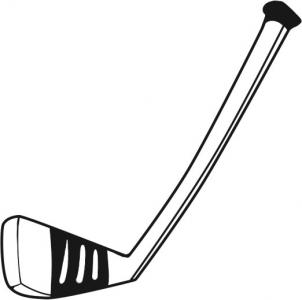 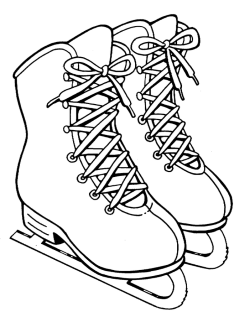 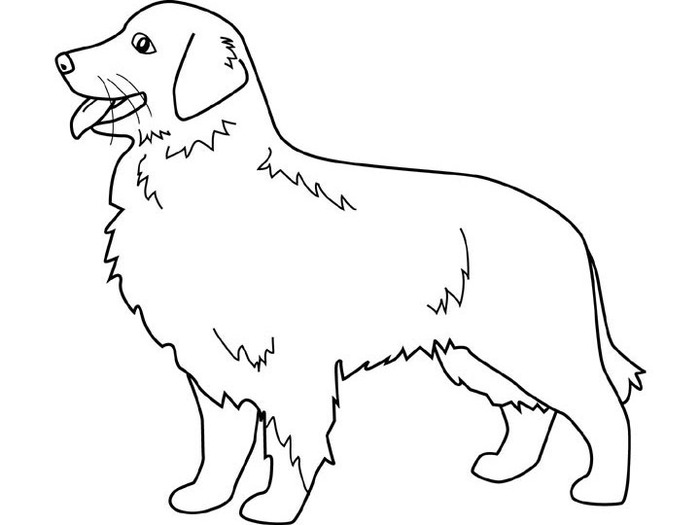 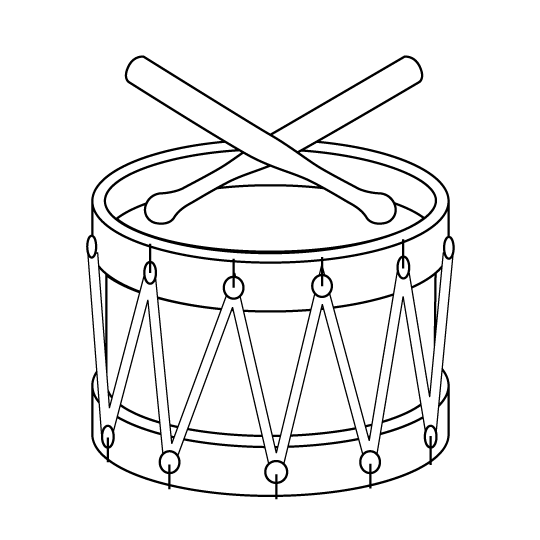 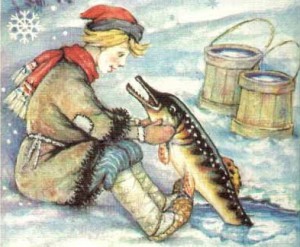 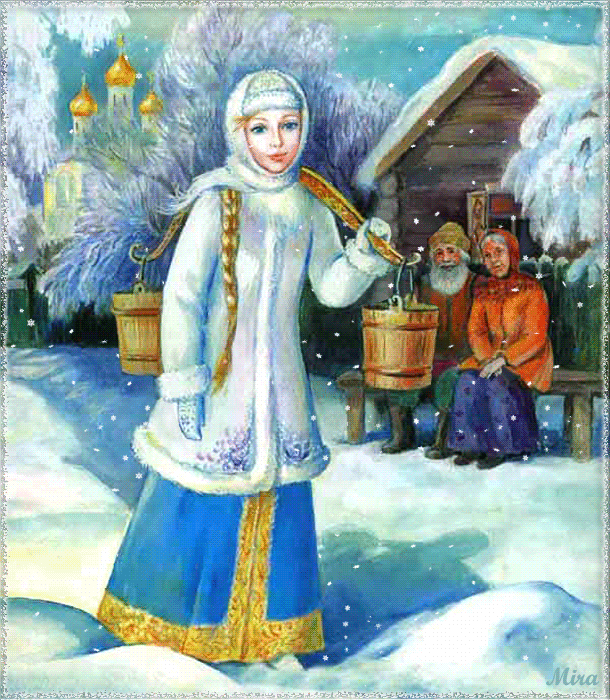 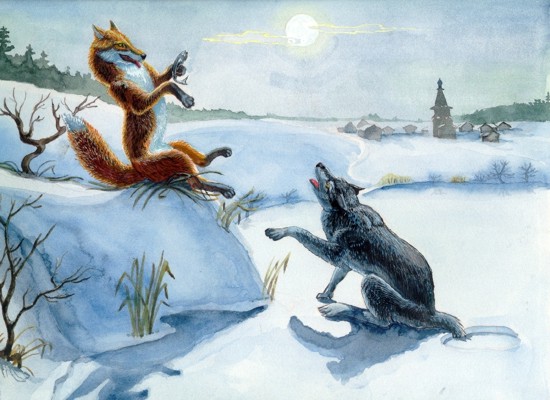 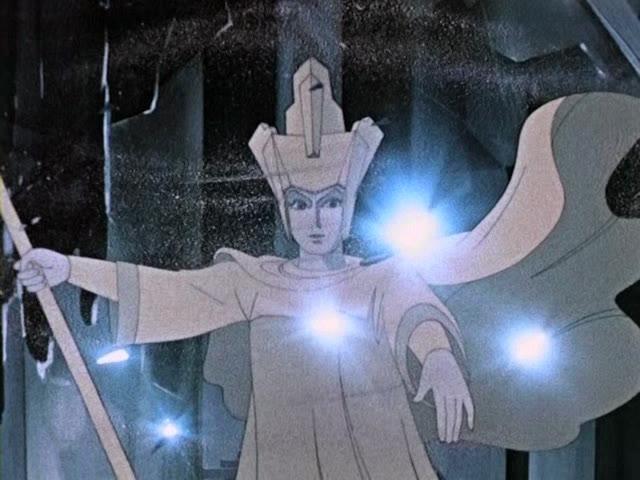 